Objednací listč. 79/22/7 Předmět objednávky 	Množství	Předpokl. cena Kč 	Celkem (s DPH): 	369 050,00 Kč Popis objednávky:Objednáváme vypracování Studie - hydraulického posudku odvodnění rozvojového území Větrolamka v k. ú. Dražejov u Strakonic a dále vypracování projektové dokumentace (DUR/DSP) stoky Dešťové kanalizace včetně inženýrské činnosti - dle cenové nabídky z 3/2022. Vyhotovení této objednávky bylo odsouhlaseno usnesením Rady města Strakonice ze dne 27.04.2022, pod č. usnesení 2914/2022. Cena bez DPH ční 305.000,00 Kč, t. j. cena včetně DPH činí 369.050,00 Kč.Termín dodání: 10. 6. 2023 Bankovní spojení: ČSOB, a.s., č.ú.: 182050112/0300	IČ: 00251810	DIČ: CZ00251810Upozornění:	Na faktuře uveďte číslo naší objednávky.	Kopii objednávky vraťte s fakturou.	Schválil:	Ing. Jana Narovcová	vedoucí odboru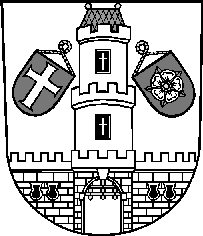 Město StrakoniceMěsto StrakoniceMěstský úřad StrakoniceOdbor majetkovýVelké náměstí 2386 01 StrakoniceVyřizuje:Ing. Oldřich ŠvehlaTelefon:383 700 322E-mail:oldrich.svehla@mu-st.czDatum: 3. 5. 2022Dodavatel:Vodohospodářský rozvoj a výstavba a.s. zkráceně VRV a.s.Nábřežní 90150 00  PrahaIČ: 47116901 , DIČ: CZ47116901Studie odvodnění území Větrolamka a Dešťová kanalizace - proj. a inž. činnost1369 050,00